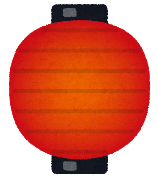 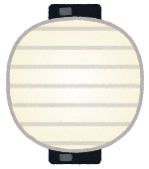 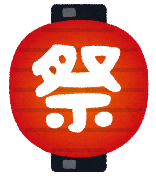 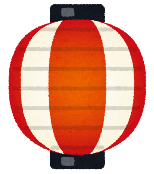 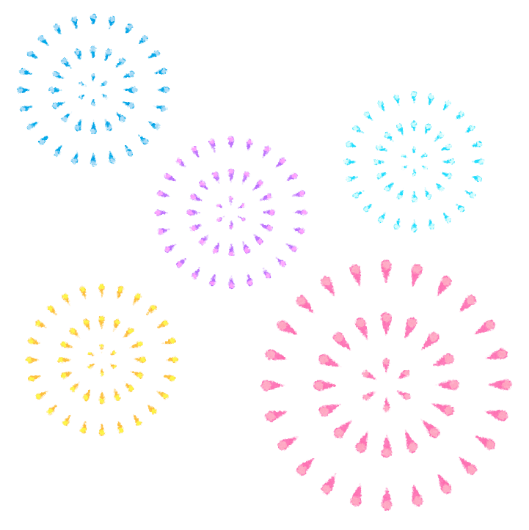 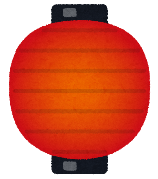 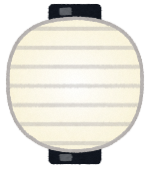 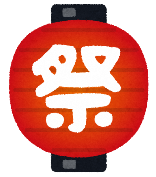 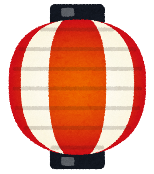 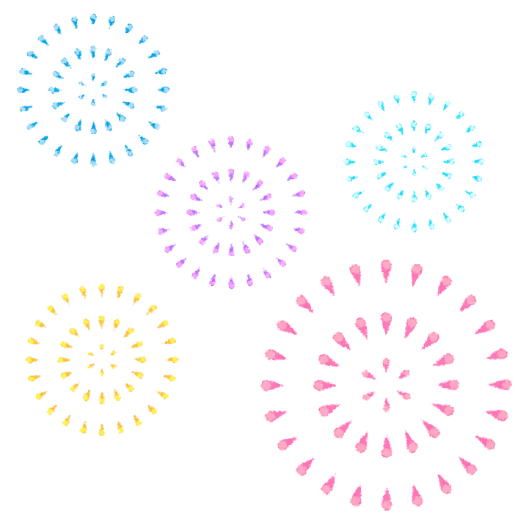 ひにち　　　　　　（・）　　：　　～　　：　　　Data　　　　(Mês)　   (Dia)(Sab・Dom）   :   ~   :    horas　ばしょ　　　　　　　　　　　　　　　　　Local　　 　　　　　　　　　　　　　　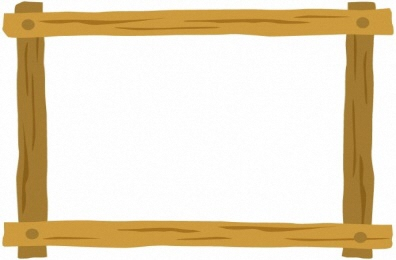 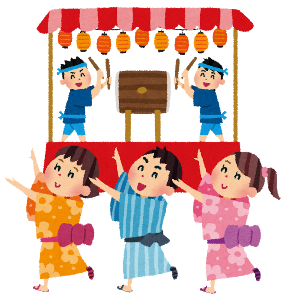 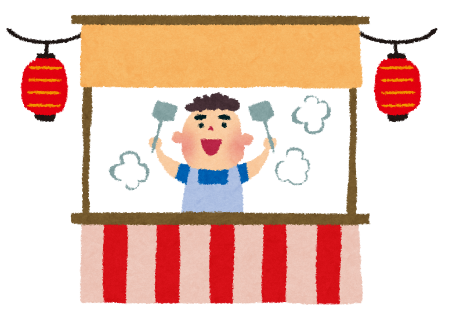 